Un Service d’Éducation Spéciale et de Soins à Domicile qui accompagne des personnes autistes âgées de 12 à 20 ans. Il intervient hors les murs, au cœur de la vie de l’adolescent et jeune adulte, en collaboration avec sa famille et propose des actions éducatives, rééducatives et de soins. 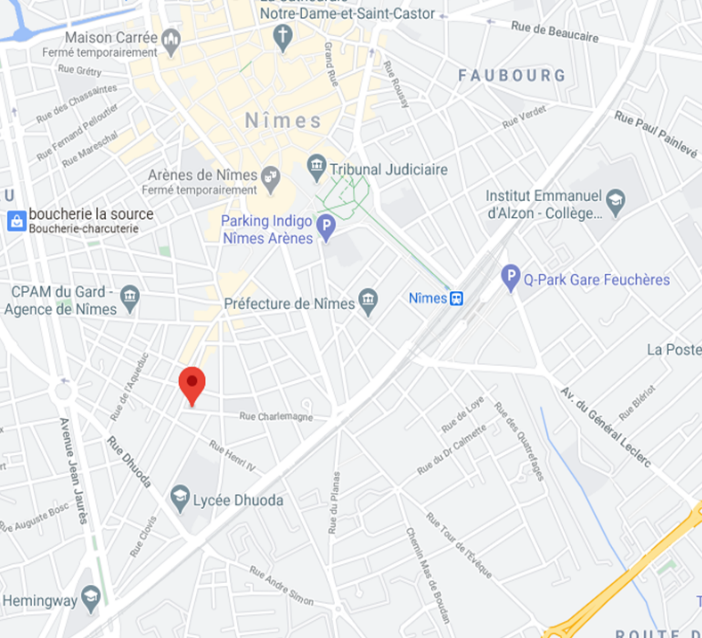 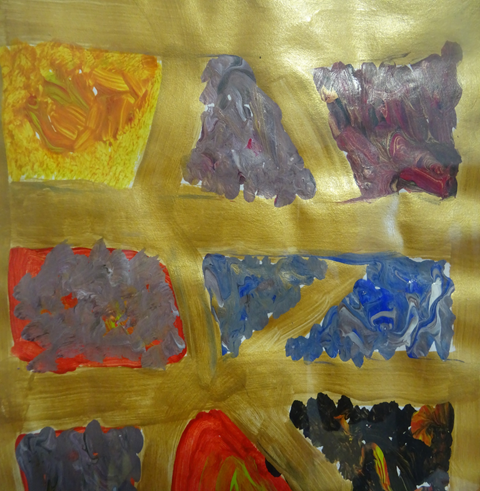 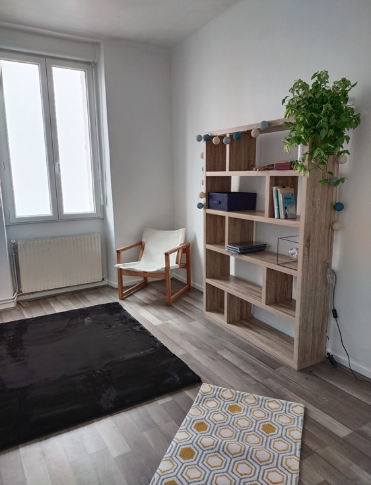 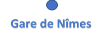 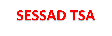 Objectifs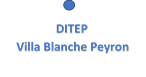 Élaborer et mettre en œuvre les réponses adaptées aux besoins de chaque jeune.Optimiser	le	développement	de	ses potentialités. Valoriser les compétences existantes. Améliorer les capacités relationnelles. Promouvoir	son parcours inclusif	dans l’environnement social et familial.Favoriser la socialisation par l’inscription   dans un projet de vie.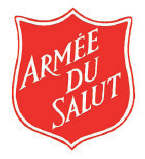 Soutenir le mieux-être de la personne en travaillant à la construction de son identité dans un cadre sécurisant.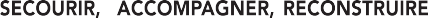 Permettre l’accès à la citoyenneté.Qui sommes-nous ?Population accueillie             Notre équipeLe	SESSAD TSA Villa Blanche Peyron 	est	géré	par	laFondation de l’Armée du Salut, reconnue d’utilité publique, financé par l’Assurance Maladie et contrôlé par l’Agence Régionale de Santé d’Occitanie.FonctionnementLe service est ouvert du lundi au vendredi et reçoit les jeunes en fonction du Projet Personnalisé d’Accompagnement. Le SESSAD est ouvert en semaine et fermé une partie des vacances scolaires. L’amplitude horaire moyenne se situe entre 8h30 et 18h30.Le service est :  Ambulatoire : les professionnels se déplacent sur les lieux de vie de l’adolescent et du jeune adulte. 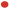   Interdisciplinaire : des professionnels éducatifs, médicaux, paramédicaux, psychologiques œuvrent dans le suivi du PPA.  Accompagnant : l’objectif d’un SESSAD est de soutenir le milieu ordinaire et les lieux d’accueil de l’adolescent et du jeune adulte autiste pour favoriser au mieux son adaptation, tout en prenant en compte sa spécificité.  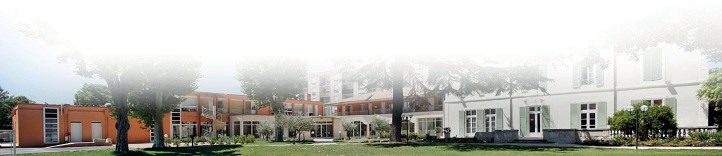 Population accueillieLe SESSAD TSA de la Villa Blanche Peyron accueille 8 adolescents et jeunes adultes de 12 à 20 ans qui présentent des troubles du spectre autistique qui impactent leur socialisation et l’accès aux apprentissages.Ces troubles se caractérisent par :    des perturbations dans l’interaction sociale,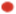    une altération de la communication,  des comportements inadaptés avec des intérêts restreints,    des conduites répétitives, stéréotypées et ritualisées.On peut rajouter à ces critères une sensorialité singulière ayant des répercussions importantes sur le quotidien de la personne.Ces adolescents et jeunes adultes se trouvent, malgré des potentialités intellectuelles et cognitives préservées, engagés dans un processus handicapant  qui nécessite le recours à des actions conjuguées et à un accompagnement personnalisé.L’équipe du SESSAD TSA est composée :    D’un pôle de Direction. D’un pôle thérapeutique avec une médecin pédopsychiatre et d’une psychologue.  D’un pôle éducatif avec deux éducatrices et un éducateur. D’un pôle fonctions supports avec de l’administratif et des services généraux Selon les besoins, d’autres professionnels peuvent intervenir : conseillère en insertion professionnelle, enseignante, ergothérapeute, orthophoniste, art-thérapeute, musicothérapeute, etc.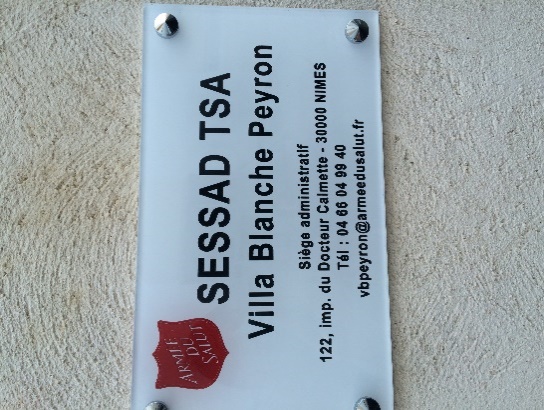 